Politeizam (nema razmak između riječi, slova lj, nj i dž pišu se u dva polja)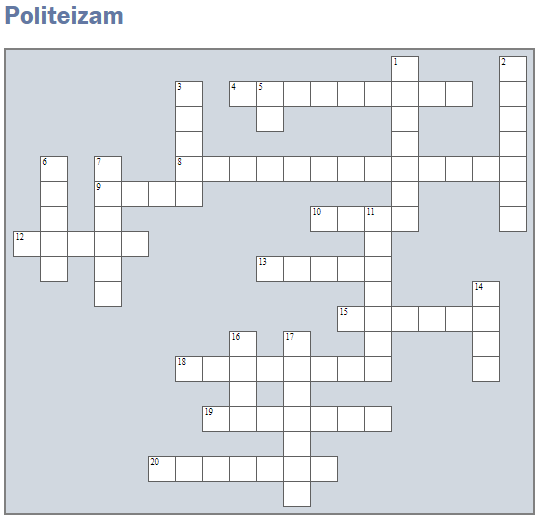 Vodoravno: Utemeljitelj konfucijanizma (kin. Kong Fu-zi).Zajedničko vjerovanje hindusa i budista, u seobu duša.Sveti spisi hinduizma su.Tehnika meditacije.Rod ili pleme, posebna hijerarhijski ustroj indijskog društva.Bog zaštitnik i održavatelj ljudskog roda.Utemeljitelj taoizma.U budizmu, prva plemenita istina koja vodi ukinuću patnje: 1. ispravna ____________.Filozofski pravac koji postao religija u Kini (2. st. po Kr.)Vrhovni, beskrajni i nespoznatljivi Bog u hinduizmu.Okomito: Oslobođenje ponovnog ciklusa rađanja, ukinuće.Ravnoteža i međusobno djelovanje (simbol taoizma): ________ _________.Kako se zovu Buddhine propovijedi?Sveti slog u hinduizmu.Simbol budizma je osmerokraki _________.Zemaljsko očitovanje ili utjelovljenje hinduističkih božanstva.Utemeljitelj budizma, Siddhartha ____________.Bog razarač u hinduizmu.Jedan od pet osnovnih elemenata kineske filozofije: drvo, vatra, metal, zemlja i __________.Što znači riječ hindu?Politeizam (nema razmak između riječi, slova lj, nj i dž pišu se u dva polja)Vodoravno: 4.	Utemeljitelj konfucijanizma (kin. Kong Fu-zi).8.	Zajedničko vjerovanje hindusa i budista, u seobu duša.9.	Sveti spisi hinduizma su.10.	Tehnika meditacije.12.	Rod ili pleme, posebna hijerarhijski ustroj indijskog društva.13.	Bog zaštitnik i održavatelj ljudskog roda.15.	Utemeljitelj taoizma.18.	U budizmu, prva plemenita istina koja vodi ukinuću patnje: 1. ispravna ____________.19.	Filozofski pravac koji postao religija u Kini (2. st. po Kr.)20.	Vrhovni, beskrajni i nespoznatljivi Bog u hinduizmu.Okomito: 1.	Oslobođenje ponovnog ciklusa rađanja, ukinuće.2.	Ravnoteža i međusobno djelovanje (simbol taoizma): ________ _________.3.	Kako se zovu Buddhine propovijedi?5.	Sveti slog u hinduizmu.6.	Simbol budizma je osmerokraki _________.7.	Zemaljsko očitovanje ili utjelovljenje hinduističkih božanstva.11.	Utemeljitelj budizma, Siddhartha ____________.14.	Bog razarač u hinduizmu.16.	Jedan od pet osnovnih elemenata kineske filozofije: drvo, vatra, metal, zemlja i __________.17.	Što znači riječ hindu?